Муниципальный этап 2022ПРОТОКОЛПо итогам проверки олимпиадных работ учащихсяПо предмету биология Дата проверки 06.12.2022 г.Количество учащихся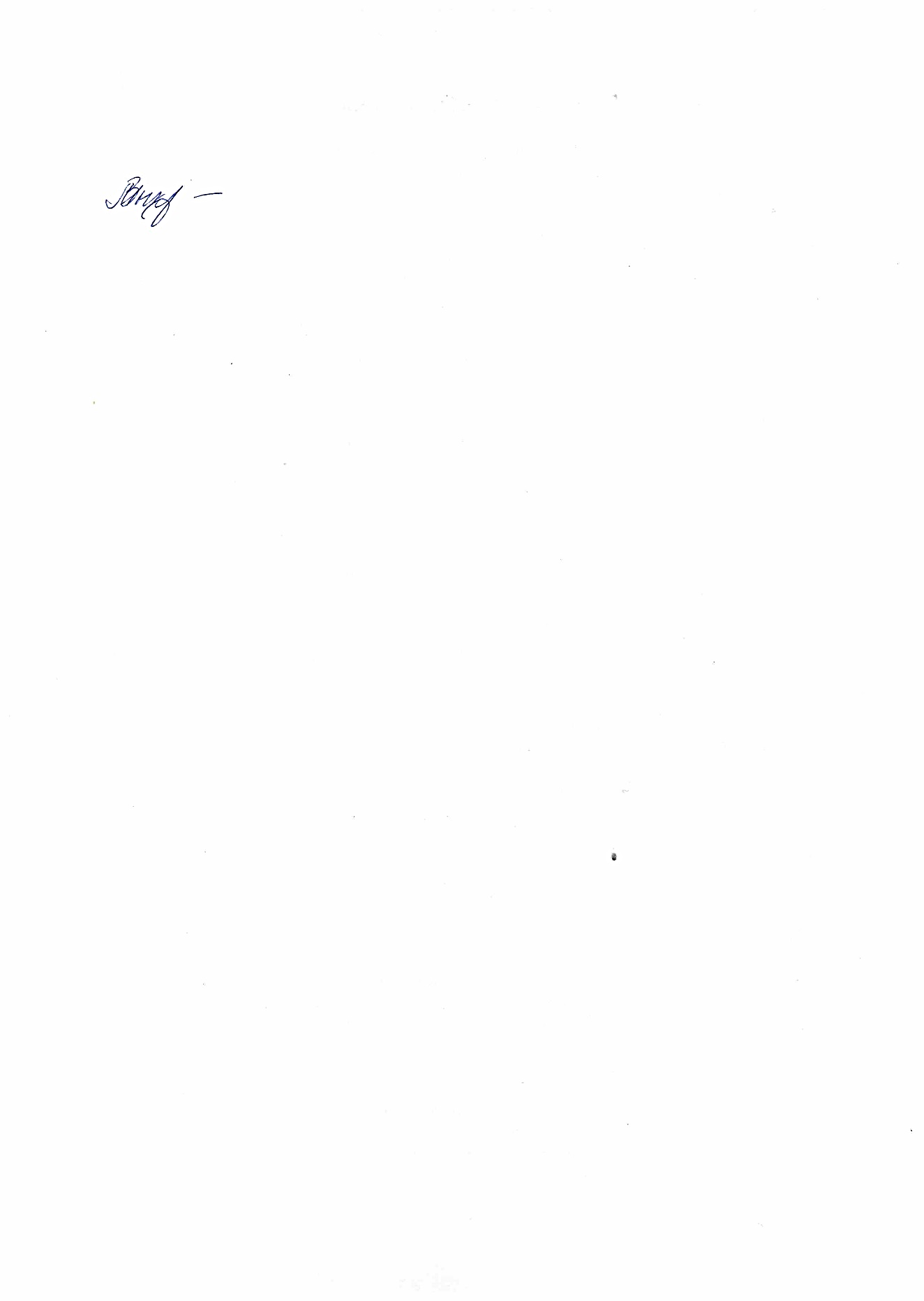 Председатель жюри: ___________________	_Зыкова Марина Евгеньевна_				        подпись			  	     расшифровка подписи7891011Итог4131415854Победители и призеры Ф.И.О. (баллы)ОУФ.И.О. педагога-куратора7 Max-100балловПобедители:7 Max-100балловнет7 Max-100балловПризеры:7 Max-100балловТомашевская Элеонора Леонидовна (52,5 б.)МБОУ "Ермаковская СШ №1"Казоба Лариса Викторовна8 Max- 100 балловПобедители:8 Max- 100 балловнет8 Max- 100 балловПризеры:8 Max- 100 балловРуликова Юлия Сергеевна (58,62 б)филиал МБОУ "Разъезженская СШ" "Большереченская СШ"Гогорева Любовь Ефимовна8 Max- 100 балловЧерницов Алексей Игоревич (50,86 б.)МБОУ "Григорьевская СШ"Мельникова Татьяна Васильевна8 Max- 100 балловВолынцева Виолетта Владимировна (50 б.)МБОУ "Ермаковская СШ №2"Касьянова Марина Васильевна8 Max- 100 балловМакарова Екатерина Анатольевна (50 б.)МБОУ "Ермаковская СШ №2"9Max- 100 балловПобедители:9Max- 100 балловСмелых Иван Владимирович (73,29 б.)МБОУ "Разъезженская СШ"Назаренко Алена Викторовна9Max- 100 балловПризеры: 9Max- 100 балловТерехина Олеся Дмитриевна (69,86 б.)МБОУ "Разъезженская СШ"Назаренко Алена Викторовна9Max- 100 балловНикитина Антонида Витальевна (63,7 б.)МБОУ "Разъезженская СШ"Назаренко Алена ВикторовнаЧерных Анна Андреевна (60,96 б.)МБОУ "Ивановская СШ"Балеева Марина Дмитриевна10Max- 100 балловПобедители:10Max- 100 балловнет10Max- 100 балловПризеры: 10Max- 100 балловАссоульянова Виолетта Николаевна (56,9 б.)МБОУ "Ермаковская СШ №1"Казоба Лариса Викторовна10Max- 100 балловБелогорская Анастасия Витальевна (55,75 б.)МБОУ «Новополтавская СШ»Зыкова Марина Евгеньевна10Max- 100 балловМещанов Егор Николаевич (52,30 б.)МБОУ "Ивановская СШ"Балеева Марина Дмитриевна10Max- 100 балловСизикова Лариса Вадимовна (51,15 б.)МБОУ "Семенниковская СОШ"Потеряева Анастасия Георгиевна11Max- 100 балловПобедители:11Max- 100 балловШрейнер Лев Маркович (60 б.)МБОУ "Ермаковская СШ №1"Казоба Лариса Викторовна11Max- 100 балловПризеры: 11Max- 100 балловМанерова Анастасия Павловна (47,5 б.)МБОУ "Новополтавская СШ"Зыкова Марина Евгеньевна11Max- 100 балловЗемскова Екатерина Евгеньевна (46 б.)МБОУ "Семенниковская СОШ"Потеряева Анастасия Георгиевна